LIETUVOS RESPUBLIKOS VIDAUS REIKALŲ MINISTRASĮSAKYMASDĖL VIDAUS REIKALŲ MINISTRO 2020 M. KOVO 24 D. ĮSAKYMO NR. 1V-264 „DĖL PAPILDOMO FINANSAVIMO SKYRIMO PROJEKTUI, FINANSUOJAMAM PAGAL 2014–2020 METŲ EUROPOS SĄJUNGOS FONDŲ INVESTICIJŲ VEIKSMŲ PROGRAMOS 5 PRIORITETO „APLINKOSAUGA, GAMTOS IŠTEKLIŲ DARNUS NAUDOJIMAS IR PRISITAIKYMAS PRIE KLIMATO KAITOS“ 05.1.1-CPVA-V-901 PRIEMONĘ „GYVENTOJŲ PERSPĖJIMO APIE PAVOJUS IR GELBĖJIMO SISTEMŲ TOBULINIMAS IR PLĖTRA“, IR VIDAUS REIKALŲ MINISTRO 2016 M. KOVO 16 D. ĮSAKYMO NR. 1V-194 „DĖL FINANSAVIMO SKYRIMO PROJEKTAMS, PATEIKTIEMS PAGAL 2014–2020 METŲ EUROPOS SĄJUNGOS FONDŲ INVESTICIJŲ VEIKSMŲ PROGRAMOS 5 PRIORITETO „APLINKOSAUGA, GAMTOS IŠTEKLIŲ DARNUS NAUDOJIMAS IR PRISITAIKYMAS PRIE KLIMATO KAITOS“ 05.1.1-CPVA-V-901 PRIEMONĘ „GYVENTOJŲ PERSPĖJIMO APIE PAVOJUS IR GELBĖJIMO SISTEMŲ TOBULINIMAS IR PLĖTRA“ PAKEITIMO“ PRIPAŽINIMO NETEKUSIU GALIOSNr. Vilnius Pripažįstu netekusiu galios Lietuvos Respublikos vidaus reikalų ministro 2020 m. kovo 24 d. įsakymą Nr. 1V-264 „Dėl papildomo finansavimo skyrimo projektui, finansuojamam pagal 2014–2020 metų Europos Sąjungos fondų investicijų veiksmų programos 5 prioriteto „Aplinkosauga, gamtos išteklių darnus naudojimas ir prisitaikymas prie klimato kaitos“ 
05.1.1-CPVA-V-901 priemonę „Gyventojų perspėjimo apie pavojus ir gelbėjimo sistemų tobulinimas ir plėtra“, ir vidaus reikalų ministro 2016 m. kovo 16 d. įsakymo Nr. 1V-194 „Dėl finansavimo skyrimo projektams, pateiktiems pagal 2014–2020 metų Europos Sąjungos fondų investicijų veiksmų programos 5 prioriteto „Aplinkosauga, gamtos išteklių darnus naudojimas ir prisitaikymas prie klimato kaitos“ 05.1.1-CPVA-V-901 priemonę „Gyventojų perspėjimo apie pavojus ir gelbėjimo sistemų tobulinimas ir plėtra“ pakeitimo“.L. e. vidaus reikalų ministro pareigas                                                                              Rita Tamašunienė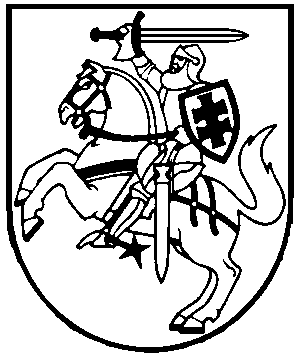 